Θέμα: Διδακτέα και εξεταστέα ύλη και ενδεικτικός προγραμματισμός της ύλης στα πανελλαδικώς εξεταζόμενα μαθήματα «Αρχές Οικονομικής Θεωρίας» και «Αρχές Οργάνωσης και Διοίκησης» των Ημερήσιων και Εσπερινών Επαγγελματικών Λυκείων του Τομέα Διοίκησης  και Οικονομίας για το σχολικό έτος  2020-21.Σύμφωνα με την υπ αριθμ. Φ6/124758/Δ4  23/09/2020 (ΦΕΚ 4094/τ.Β ́/23.09.2020) Υ.Α., η διδακτέα-εξεταστέα ύλη των Πανελλαδικώς εξεταζόμενων μαθημάτων της Γ΄ τάξης Ημερήσιων και Γ΄ τάξης Εσπερινών ΕΠΑ.Λ. για το σχολικό έτος 2020-21, καθορίζεται ως εξής:ΤΟΜΕΑΣ ΔΙΟΙΚΗΣΗΣ ΚΑΙ ΟΙΚΟΝΟΜΙΑΣΕιδικότητες:
1. Υπάλληλος Διοίκησης και Οικονομικών Υπηρεσιών
2. Υπάλληλος Αποθήκης και Συστημάτων Εφοδιασμού
3. Υπάλληλος Εμπορίας και Διαφήμισης
4. Υπάλληλος Τουριστικών ΕπιχειρήσεωνΠανελλαδικώς Εξεταζόμενα Μαθήματα:
1. ΑΡΧΕΣ ΟΙΚΟΝΟΜΙΚΗΣ ΘΕΩΡΙΑΣ  
2. ΑΡΧΕΣ ΟΡΓΑΝΩΣΗΣ ΚΑΙ ΔΙΟΙΚΗΣΗΣΑΡΧΕΣ ΟΙΚΟΝΟΜΙΚΗΣ ΘΕΩΡΙΑΣΔΙΔΑΚΤΕΑ - ΕΞΕΤΑΣΤΕΑ ΥΛΗΑπό το βιβλίο «Αρχές Οικονομικής Θεωρίας» της Γ’ τάξης Γενικού Λυκείου (Θ. Λιανού, Α. Παπαβασιλείου και Α. Χατζηανδρέου), έκδοσης Ι.Τ.Υ.Ε. Διόφαντος, οι ακόλουθες ενότητες:Κεφάλαιο 1: Βασικές Οικονομικές Έννοιες1. Εισαγωγή2. Η Οικονομία του Ροβινσώνα Κρούσου3. Οι ανάγκες4. Προϊόντα ή Οικονομικά Αγαθά5. Η Αγορά6. Κοινωνικοί Θεσμοί7. Οι Παραγωγικές Δυνατότητες της Οικονομίας8. Ο καταμερισμός των έργων9. Το χρήμα10. Το Οικονομικό κύκλωμα11. Η αβεβαιότητα στην οικονομική ζωή12. Οι πληροφορίες.   Οι αντίστοιχες ερωτήσεις-ασκήσεις στο τέλος του ΚεφαλαίουΚεφάλαιο 7: Ακαθάριστο Εγχώριο Προϊόν1. Διάκριση Μικροοικονομικής και Μακροοικονομικής Θεωρίας2. Ακαθάριστο Εγχώριο Προϊόν3. Η Έννοια της Προστιθέμενης Αξίας4. Η επίδραση της μεταβολής των τιμών στο Ακαθάριστο Εγχώριο προϊόν9. Το κατά κεφαλήν πραγματικό Α.Ε.Π.10. Το Α.Ε.Π. ως δείκτης οικονομικής ευημερίας και οι αδυναμίες τουΟι αντίστοιχες ερωτήσεις-ασκήσεις στο τέλος του ΚεφαλαίουΚεφάλαιο 8: ΤΟ ΤΡΑΠΕΖΙΚΟ ΣΥΣΤΗΜΑ1. Τι είναι χρήμα2. Λειτουργίες του χρήματος3. Είδη χρήματος4. Το Τραπεζικό Σύστημα5. Η δημιουργία χρήματος από τις Εμπορικές Τράπεζες7. Τοκισμός – Ανατοκισμός Οι αντίστοιχες ερωτήσεις-ασκήσεις στο τέλος του Κεφαλαίου.Κεφάλαιο 9: Οικονομικές Διακυμάνσεις – Πληθωρισμός- Ανεργία1. Εισαγωγή2. Οικονομικές διακυμάνσεις3. Ο πληθωρισμός (εκτός από το υποκεφάλαιο που αναφέρεται στις συνέπειες του πληθωρισμού και φέρει τον υπότιτλο: «γ) Δανειστές και χρεώστες»)4. Ανεργία.    Οι αντίστοιχες ερωτήσεις-ασκήσεις στο τέλος του ΚεφαλαίουΚεφάλαιο 10: Τα Δημόσια Οικονομικά1. Εισαγωγή2. Οι Οικονομικές Λειτουργίες του Κράτους3. Τα Δημόσια Οικονομικά4. Κρατικός Προϋπολογισμός.    Οι αντίστοιχες ερωτήσεις στο τέλος του ΚεφαλαίουΑΡΧΕΣ ΟΡΓΑΝΩΣΗΣ ΚΑΙ ΔΙΟΙΚΗΣΗΣΔΙΔΑΚΤΕΑ - ΕΞΕΤΑΣΤΕΑ ΥΛΗΒΙΒΛΙΟ: «Αρχές Οργάνωσης και Διοίκησης Επιχειρήσεων» (Μ. Βαξεβανίδου, Π. Ρεκλείτη, έκδοση ITYE Διόφαντος)ΚΕΦΑΛΑΙΟ 1: Η ΕΠΙΧΕΙΡΗΣΗ1.1. Η ΕΝΝΟΙΑ ΤΗΣ ΕΠΙΧΕΙΡΗΣΗΣ
1.1.1. Εισαγωγή
1.1.2. Μορφές Επιχειρήσεων
1.1.2.α. Ιδιοκτησιακό Καθεστώς
1.1.2.γ. Τομέας δραστηριότητας
1.1.2.δ. Το μέγεθος των Επιχειρήσεων
1.1.2.ε. Η Γεωγραφική Έκταση των Δραστηριοτήτων1.2. ΟΙ ΛΕΙΤΟΥΡΓΙΕΣ ΤΗΣ ΕΠΙΧΕΙΡΗΣΗΣ
1.2.1. Εισαγωγή
1.2.2. Η Παραγωγική Λειτουργία
1.2.3. Η Εμπορική Λειτουργία
1.2.4. Η Οικονομική Λειτουργία1.3. Η ΕΠΙΧΕΙΡΗΣΗ ΩΣ ΚΟΙΝΩΝΙΚΗ ΟΡΓΑΝΩΣΗ
1.3.1. Εισαγωγή
1.3.2. Η Κοινωνική Ευθύνη των Επιχειρήσεων
1.3.3. Ο Κοινωνικός Ισολογισμός1.4. ΤΟ ΠΕΡΙΒΑΛΛΟΝ ΤΗΣ ΕΠΙΧΕΙΡΗΣΗΣ
1.4.1. Εισαγωγή
1.4.2. Κατηγορίες του Εξωτερικού Περιβάλλοντος1.5. ΟΙ ΕΠΙΔΙΩΞΕΙΣ ΤΗΣ ΕΠΙΧΕΙΡΗΣΗΣ
1.5.1. Εισαγωγή
1.5.2. Η Αποτελεσματικότητα
1.5.3. Η Αποδοτικότητα
1.5.4. Η Παραγωγικότητα
1.5.5. Η ΑνταγωνιστικότηταΚΕΦΑΛΑΙΟ 2: ΟΡΓΑΝΩΣΗ ΚΑΙ ΔΙΟΙΚΗΣΗ2.2. Η ΕΝΝΟΙΑ ΤΗΣ ΔΙΟΙΚΗΣΗΣ
2.2.1. Εισαγωγή2.3. ΟΙ ΓΝΩΣΕΙΣ, ΟΙ ΙΚΑΝΟΤΗΤΕΣ ΚΑΙ ΤΑ ΧΑΡΑΚΤΗΡΙΣΤΙΚΑ ΤΩΝ ΣΥΓΧΡΟΝΩΝ ΔΙΟΙΚΗΤΙΚΩΝ ΣΤΕΛΕΧΩΝ
2.3.1. Γνώσεις
2.3.2. Ικανότητες
2.3.3. Χαρακτηριστικά προσωπικότητας2.4. ΟΡΓΑΝΩΣΗ ΚΑΙ ΔΙΟΙΚΗΣΗ (MANAGEMENT)
2.4.1. Εισαγωγή
2.4.2. Ιστορική εξέλιξη του management 
2.4.3. Οι λειτουργίες της Οργάνωσης & Διοίκησης2.5. ΜΑΡΚΕΤΙΝΓΚ (MARKETING)
2.5.1. Εισαγωγή
2.5.2. Έννοια και περιεχόμενο του Marketing (εκτός των παραγράφων 2.5.3.α, 2.5.3.β, 2.5.3.γ, 2.5.3.δ)
2.5.3. Το μίγμα marketing (marketing – mix)2.6. ΔΙΟΙΚΗΣΗ ΠΩΛΗΣΕΩΝ
2.6.1. Εισαγωγή – Βασικές έννοιες2.7. ΧΡΗΜΑΤΟΟΙΚΟΝΟΜΙΚΗ ΔΙΟΙΚΗΣΗ
2.7.1. Εισαγωγή – Βασικές έννοιες
2.7.2. Περιεχόμενο της Χρηματοοικονομικής λειτουργίας
2.7.2.α. Η λειτουργία του προϋπολογισμού
2.7.2.β. Η ταμειακή λειτουργία
2.7.2.γ. Η λογιστική λειτουργία (Οι τρεις πρώτες περίοδοι της παραγράφου, δηλ. από «Η λειτουργία αυτή … που ισχύουν».)
2.7.2.δ. Η λειτουργία Διαχείρισης Κεφαλαίων2.8. ΔΙΟΙΚΗΣΗ ΠΑΡΑΓΩΓΗΣ
2.8.1. Εισαγωγή – Έννοια και Φύση της Παραγωγής
2.8.2. Σκοποί και επί μέρους λειτουργίες της Διοίκησης Παραγωγής
2.8.2.α. Τοποθεσία εργοστασίου και διάταξη χώρων
2.8.2.β. Σχεδιασμός παραγωγής
2.8.2.γ. Προγραμματισμός
2.8.2.δ. Διασφάλιση ποιότητας και έλεγχος της παραγωγής
2.8.2.ε. Αποθήκευση
2.8.2.στ. Συντήρηση και αντικατάσταση του μηχανικού εξοπλισμού και των εγκαταστάσεων παραγωγής
2.8.2.ζ Προμήθειες2.9. ΔΙΟΙΚΗΣΗ ΑΝΘΡΩΠΙΝΩΝ ΠΟΡΩΝ
2.9.1. Εισαγωγή
2.9.1.α. Προγραμματισμός ανθρώπινου δυναμικού
2.9.1.β. Προσλήψεις
2.9.1.γ. Εκπαίδευση και Ανάπτυξη
2.9.1.δ. Μεταθέσεις και Προαγωγές Προσωπικού
2.9.1.ε. Αξιολόγηση και Πολιτική Αμοιβών
2.9.1.στ. Κοινωνική και Υγειονομική Υποστήριξη
2.9.1.ζ. Εργασιακές ΣχέσειςΚΕΦΑΛΑΙΟ 3: ΟΙ ΔΙΟΙΚΗΤΙΚΕΣ ΛΕΙΤΟΥΡΓΙΕΣ ΤΗΣ ΕΠΙΧΕΙΡΗΣΗΣ3.5. ΛΗΨΗ ΑΠΟΦΑΣΕΩΝ
3.5.1. Εισαγωγή
3.5.2. Συνήθη Προβλήματα κατά την Λήψη Αποφάσεων
3.5.3. Διαδικασία Λήψης Αποφάσεων
3.5.4. Μέθοδοι Λήψης Ομαδικών ΑποφάσεωνΚΕΦΑΛΑΙΟ 4: ΣΥΓΧΡΟΝΕΣ ΤΑΣΕΙΣ ΤΗΣ ΟΡΓΑΝΩΣΗΣ ΚΑΙ ΔΙΟΙΚΗΣΗΣ4.3. Ο ΟΡΓΑΝΙΣΜΟΣ ΠΟΥ ΜΑΘΑΙΝΕΙ
4.3.1. Εισαγωγή – Η Έννοια της Μάθησης
4.3.2. Η έννοια της οργανωσιακής μάθησης
4.3.3. Η έννοια του Οργανισμού που Μαθαίνει
4.3.4. Μετασχηματισμός των επιχειρήσεων σε οργανισμούς που μαθαίνουν
4.3.5. Παραγωγή μάθησης και προσαρμογή της μάθησης
4.3.6. Ο νέος ρόλος της ηγεσίαςΔιόρθωση: Στην ενότητα 2.4.2, στην παράγραφο για τον Fayol, στην προτελευταία περίοδο (γραμμή 27 της σελίδας του βιβλίου) η φράση «εργασίες διεύθυνσης» να διορθωθεί σε «εργασίες διοίκησης».Σε συνέχεια της συνεργασίας με τη ΣΕΕ ΠΕ80 του ΠΕΚΕΣ Κεντρικής Μακεδονίας δίνεται ο παρακάτω ενδεικτικός προγραμματισμός. Ενδεικτικός Προγραμματισμός της Διδακτέας και Εξεταστέας Ύλης Αρχές οικονομικής Θεωρίας. Μέχρι το τέλος του Δεκεμβρίου να έχει διδαχθεί η ύλη του 1ου Κεφαλαίου και  του 7ου ΚεφαλαίουΜέχρι το τέλος του Ιανουαρίου να έχει διδαχθεί η ύλη του 8ου ΚεφαλαίουΜέχρι το τέλος του Φεβρουαρίου να έχει διδαχθεί η ύλη του 9ου ΚεφαλαίουΜέχρι το τέλος του Μαρτίου να έχει διδαχθεί η ύλη του 10ου ΚεφαλαίουΜέχρι 23/4/21 να  έχει γίνει επανάληψη της ύλης. Μέχρι το τέλος του σχολικού έτους να γίνονται προσομοιώσεις διαγωνισμάτων πανελλαδικών εξετάσεων.Αρχές Οργάνωσης και Διοίκησης. Μέχρι το τέλος του Νοεμβρίου να έχει διδαχτεί η ύλη του 1ου ΚεφαλαίουΜέχρι περίπου το τέλος του Δεκεμβρίου να έχει διδαχθεί η ύλη μέχρι την §2.3.3.του 2ου ΚεφαλαίουΜέχρι περίπου το τέλος του Ιανουαρίου να έχει διδαχθεί η ύλη μέχρι την §2.6.1. του 2ου ΚεφαλαίουΜέχρι περίπου το τέλος του Φεβρουαρίου να έχει διδαχθεί η ύλη μέχρι την §2.9.1.β του 2ου ΚεφαλαίουΜέχρι περίπου το τέλος του Μαρτίου να έχει διδαχθεί η ύλη μέχρι το τέλος του 3ου ΚεφαλαίουΜέχρι 23/4/21 να έχει διδαχθεί η ύλη μέχρι το τέλος του 4ου Κεφαλαίου και να έχει γίνει  επανάληψη της ύλης.Όπως σημειώνεται ο παραπάνω προγραμματισμός είναι ενδεικτικός και οι εκπαιδευτικοί μπορούν να τον τροποποιήσουν λόγω ειδικών συνθηκών της σχολικής μονάδας λαμβάνοντας επίσης τις ενέργειες που απαιτούνται για την έγκαιρη ολοκλήρωση της διδασκαλίας της διδακτέας-εξεταστέας ύλης.   Για περισσότερες διευκρινίσεις είμαι στη διάθεσή σας. Ο Συντονιστής Εκπαιδευτικού Έργου ΠΕ80Γεώργιος Παπαγιάννης 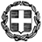 ΕΛΛΗΝΙΚΗ ΔΗΜΟΚΡΑΤΙΑΥΠΟΥΡΓΕΙΟ  ΠΑΙΔΕΙΑΣ, ΕΡΕΥΝΑΣ ΚΑΙ ΘΡΗΣΚΕΥΜΑΤΩΝ-----ΠΕΡΙΦΕΡΕΙΑΚΗ ΔΙΕΥΘΥΝΣΗ ΠΡΩΤΟΒΑΘΜΙΑΣ ΚΑΙ ΔΕΥΤΕΡΟΒΑΘΜΙΑΣ ΕΚΠΑΙΔΕΥΣΗΣ ΔΥΤΙΚΗΣ ΜΑΚΕΔΟΝΙΑΣ----- ΠΕΡΙΦΕΡΕΙΑΚΟ ΚΕΝΤΡΟ ΕΚΠΑΙΔΕΥΤΙΚΟΥ ΣΧΕΔΙΑΣΜΟΥ (ΠΕ.Κ.Ε.Σ.) ΔΥΤΙΚΗΣ ΜΑΚΕΔΟΝΙΑΣ-----Κοζάνη, 29/09 /2020Αριθ. Πρωτ.: 303Ταχ. Δ/νση:       Μακρυγιάννη 22Τ.Κ. – Πόλη:      501 00 – ΚΟΖΑΝΗ Πληροφορίες:  Γεώργιος Παπαγιάννης                           papgeo1@gmail.com  Τηλέφωνο:       24610 49308e-mail:              pekesdm@sch.gr ΠΡΟΣ:Τις Διευθύνσεις Δευτεροβάθμιας Εκπαίδευσης Δυτικής Μακεδονίας                                - Γρεβενών                                - Καστοριάς                                - Κοζάνης                                - Φλώρινας(Με τη παράκληση να κοινοποιηθεί στα ΕΠΑ.Λ. της περιοχής ευθύνης σας)ΚΟΙΝΟΠΟΙΗΣΗ:Περιφερειακή Διεύθυνση Εκπαίδευσης Δ. ΜακεδονίαςΟργανωτικό Συντονιστή Π.Ε.Κ.Ε.Σ.  Δ. Μακεδονίας